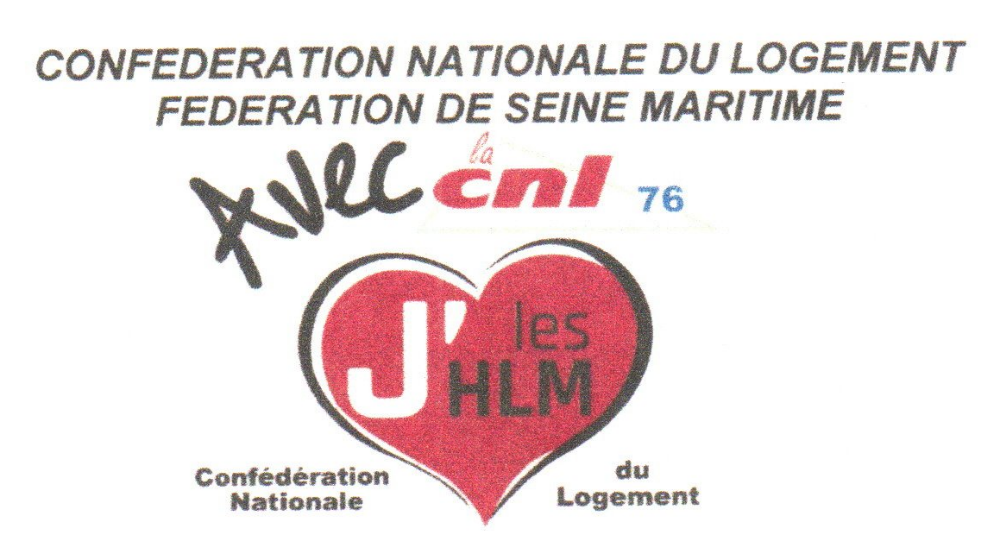 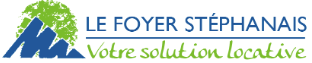 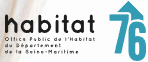 L’amicale des locataires CNL D’HABITAT 76 DE PERGAUDEt l’Amicale CNL de la HOUSSIERE du FOYER STEPHANAISORGANISE UNE FOIRE A TOUT LE SAMEDI 11 MAI PLACE DU 19 MARS 1962 Derrière la bibliothèque ARAGON Rue du Vexin Saint Etienne du Rouvray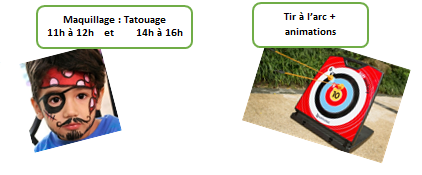 BUVETTE ET RESTAURATION SUR PLACETarif : 4 € le mètre pour la journée. Minimum 4 mètres pour laisser la voiturePour les exposants se munir de sacs poubelles pour le nettoyage final de vos emplacementsWC sur place réservés aux exposants.Pour les inscriptions rendez-vous au sous-sol de l’immeuble Emeraude rue de Lozère au n°9 les lundis 15, 22 et 29 avril de 11h00 à midi et les vendredis 19, 26 avril et 3 mai de 17h30 à 19h00 Ou par tél au 06 83 93 27 29 ou 06 25 32 30 47Au bureau CNL Tour Auguste Delaune Rue Gallouen 76800 Saint Etienne du RouvrayOu par tel au 06 61 85 88 64 ou 06 70 60 36 49INTERDITS AUX PROFESSIONNELS ET ALIMENTAIRES 